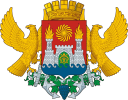 Администрация городского округа с внутригородским делением «город Махачкала»Муниципальное бюджетное общеобразовательное учреждение«Средняя общеобразовательная школа №53»_____________________________________________________________________________ ул Пражская, мкр Животноводов,г.Махачкала,Республика Дагестан,367025, тел.8(928)572-97-68,е-mail:ege200653@yandex.ru/ ОГРН 1070561001741,ИНН/КПП 0561056376/057101001,ОКПО 49188794______________________________________________________________________________________________________Отчет МБОУ СОШ№53о проведенных мероприятияхза 4 квартал 2019 годаОтчет о проделанной работе по профилактике правонарушений несовершеннолетнихза _4__ квартал 2019 г.______________________МБОУ СОШ№53__________________________________(наименование муниципального органа управления образованием/республиканской образовательной организации)        Директор МБОУ СОШ№53    _____________________                                 _____________________Отчет о проделанной работе по профилактике наркомании и табакокурения среди несовершеннолетнихза __4_ квартал 2019 г.______________________МБОУ СОШ№53__________________________________(наименование муниципального органа управления образованием/республиканской образовательной организации)____________________________________________________________________________(количество общеобразовательных организаций (для УО): кол-во школ, кол-во УДО)                Директор МБОУ СОШ№53    _____________________     Ахмедханова Б.А.         М.П.Отчет использования в образовательных учреждениях информационно-методических материалов по профилактике наркомании и табакокурения,  представленных на сайте Минобрнауки РД  за _4__ квартал 2019 г.____________________________________МБОУ СОШ№53__________________________________ (наименование муниципального органа управления образованием/республиканской образовательной организации)Директор МБОУ СОШ№53   _________________________                          _________________________Приложение 4Отчет о проделанной работе по профилактике детского дорожно-транспортного травматизма, безопасности дорожного движенияза __4_ квартал 2019 г.______________________МБОУ СОШ№53__________________________________________________________________________________________(наименование муниципального органа управления образованием/республиканской образовательной организации)_______________________________________________________________________________________(количество общеобразовательных организаций (для УО): кол-во ДОУ, кол-во школ, кол-во УДО)                             Директор МБОУ СОШ№53    _____________________                                 _____________________                   М.П.Приложение 5Отчет использования в образовательных учреждениях информационно-методических материалов по профилактике детского дорожно-транспортного травматизма, безопасности дорожного движения,  представленных на сайте Минобрнауки РД  за __4_ квартал 2019 г.________________________________________________________(наименование муниципального органа управления образованием/республиканской образовательной организации)                          Директор МБОУ СОШ№53   _________________________                          ________________________Приложение 6Отчет о проделанной работе по гражданско-патриотическому и духовно-нравственному воспитаниюза __4_ квартал 2019 г._______________________МБОУ СОШ№53_________________________________(наименование муниципального органа управления образованием/республиканской образовательной организации)__________________________________________________________________________________(количество общеобразовательных организаций (для УО): кол-во ДОУ, кол-во школ, кол-во УДО)Директор МБОУ СОШ№53    _____________________                                 _____________________М.П.№ п/пНаименование мероприятияФорма мероприятияКоличество образовательных организаций, охваченных данным мероприятиемКоличество охваченных детей с указаниемпараллели классовКоличество охваченных родителейКоличество приглашенных с указанием ФИО, должностиСсылка на сайт ОО, в которой прошло данное мероприятие (наиболее значимые мероприятия)1. , «Морально-нравственный кодекс поведения у народов Дагестана»    Открытый урок18(9а кл.)2Керимова Мафизат -  старожил поселка2. «Малыши законы  знать должны  «Имею право, но обязан» Классный часКлассный час16 (4а кл.),33 (7-е кл.)          1         13Единый урок правовой помощи детямБеседы1-11 кл.         5Абдулаева Б.Д.инспектор ПДН4.«Права и обязанности несовершеннолетних»Встреча с инспектором ПДН Абдулаевой Б.Д.  47 (9-11 классы)5Видеоурок «Право в системе социальных норм»Показ документальных фильмов на правовые темы 286.«Информационная безопасность в Интернет-пространстве. Что нельзя публиковать в сети Интернет»Профилактический лекторий48(9-11 кл.)Работник Прокуратуры Ленинского района г. Махачкалы, Ибрагимоваа А.М. гл.специалист КДН  и ЗП Ленинской администрации МагомедрасуловМ.Аинспектор ПДН, майор полиции Абдуллаевой М.С.https://53.dagestanschool.ru/site/pub?id=737.Иные профилактические мероприятия (указать форму)№ п/пНаименование мероприятияФорма мероприятияКоличество образовательных организаций, охваченных данным мероприятиемКоличество охваченных детей с указаниемпараллели классовКоличество охваченных родителейКоличество приглашенных с указанием ФИО, должностиСсылка на сайт ОО, в которой прошло данное мероприятие (наиболее значимые мероприятия)1.Наркотики– путь в никуда»Профилактическая беседа о том, какие изменения происходят с людьми,употребляющими наркотики18(10-11 кл.)2Абдуллаева П.С.Меддработник школы«ВИЧ/СПИД- об этом должен знать каждый»Лекторий   с видеопрезентацией, на котором затронуты вопросы  определения болезни, истории ее происхождения, как может попасть вирус в организм человека.29(9-е кл.)2.«О беде по имени «СПИД»»Классный час20(8 класс)Инспектор ПДН Абдуллаева Б.Д.4.«О вреде курения»Беседы 56 (7-8 кл.)5Встречи6.«Что я знаю о наркотиках»Анкетирование   46(9-11)Инспектор ПДН Абдуллаева Б.Д.7.Показ документальных фильмов на правовые темы8Участие в теле- и радиопередачах9.Иные профилактические мероприятия (указать форму)№Наименование используемого информационного материалаВ каком мероприятии использовалсяДата проведения мероприятияМесто проведения мероприятияОтветственный за проведение В каких классах проводится мероприятие Сколько детей охвачено в мероприятииРезультат1.Методические рекомендации по проведению разъяснительной работы с родителями в целях предупреждения отказа от участия в социально-психологическом тестировании на предмет раннего выявления употребления наркотических средств и психотропных веществ.Родительское собрание26.10.2019МБОУ СОШ53СПС школыРодители учащихся 8-11 классов642. Уточнение понятий ВИЧ и СПИДКлассный час29.10.2019Ибрагимова Н.Г. 9а173.«Незримые угрозы – мифы и реальность» Открытый классный час13.12.2019МБОУ СОШ№53Багазиева З.Ю.8 19№ п/пНаименование мероприятияФорма мероприятияКоличество образовательных организаций, охваченных данным мероприятием (Вначале дать общую цифру; затем рядом, в скобках, дать перечень ОО, в которых прошло данное мероприятие.)Количество охваченных детей с указаниемпараллели классовКоличество охваченных родителейКоличество приглашенных с указанием ФИО, должности, в том числе отряда ЮИД (при участии отряда ЮИД в мероприятии дать ссылку на сайт)Ссылка на сайт ОО, в которой прошло данное мероприятие (наиболее значимые мероприятия)1. «Безопасное колесо»Открытое мероприятие34(7а 7б кл.)2Рук.отряда ЮИД Азизов Г.Б.2.«Дорожная азбука»Классный час         16      (4а,б классы)              23. «Безопасное поведение детей на дорогах»Родительское собрание1-4 классы           86Рук ОБЖ Азизов Г.Б.4.Конкурс5.Операция «Внимание –дети!Акция   15 (отряд ЮИД)6.Круглый стол7.Конференция8.«Если ты пешеход»Беседы 5-е классы8Сотрудники ГИБДД9.Встречи10.Лекции11.Интернет-уроки по изучению правил безопасного поведения на дороге.Показ документальных фильмов, социальных роликов    178(1-4 кл.)12.Иные профилактические мероприятия (указать форму)№Наименование используемого информационного материалаВ каком мероприятии использовалсяДата проведения мероприятияМесто проведения мероприятияОтветственный за проведение В каких классах проводится мероприятие Сколько детей охвачено в мероприятииРезультат1. Учебное пособие "Обучение младших школьников правилам безопасного поведения на дороге"Внеклассное мероприятие «Знатоки ПДД» (игровое занятие по правилам дорожного движения)23.11.2019МБОУ СОШ53Каб.3Ибрагимова Н.Г.Сефербекова А.М.3а и 3б372.О мерах по профилактике аварийности с участием несовершен-их, предотвращению дорожно-транспортного травматизма детей и подростков в 2019 году Родительское собрание 26.10.2019Кл.руководители 1-5 классовС родителями 1-5 классов106№ п/пНаименование мероприятияФорма мероприятияКоличество ОУ охваченных данным мероприятием(Вначале дать общую цифру; затем рядом, в скобках, дать перечень ОО, в которых прошло данное мероприятие.)Количество охваченных детей с указаниемпараллели классовКоличество охваченных родителейКоличество приглашенных с указанием ФИО, должностиСсылка на сайт ОУ, в которой прошло данное мероприятие (наиболее значимые мероприятия)1.«Я –гражданин России»Открытое мероприятие20 (8 класс)   2Сахратулаев Ю, участник военных действий в Дагестане2.«День народного единства»«Я живу в России»Классные часы64   63.«Моя Россия»Конкурс чтецов25  4Родительский актив4.День народного единства»Выставка рисунков и сочинений345.«В единстве наша сила»Круглый стол283Абдуллаева Б.Д.Инспектор ПДН6.Конференция7.«День Неизвестного солдата», «День героев Отечества»Уроки мужества8.Показ документальных фильмов 9.Иные мероприятия (указать форму)